Wednesday 16th December (Reading) 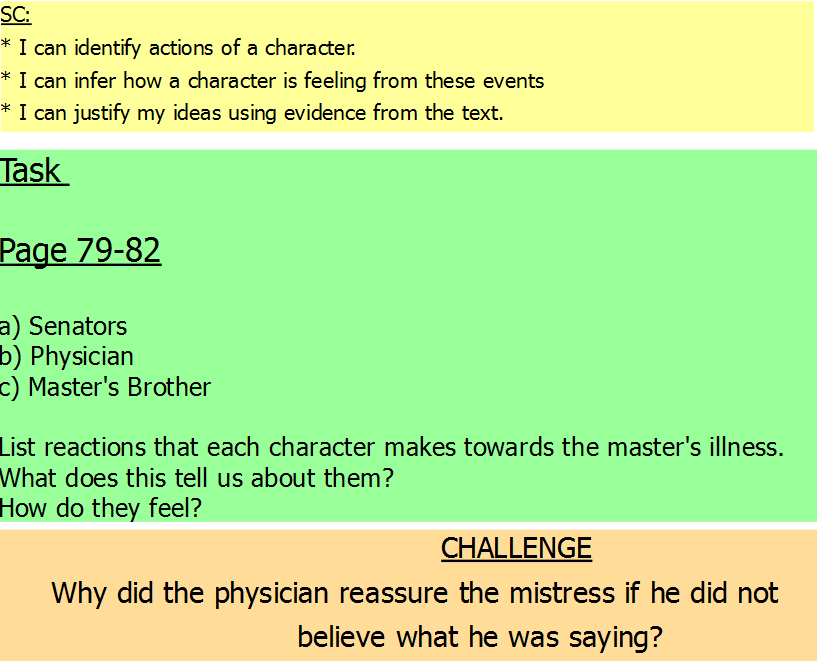 